]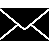 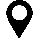 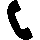 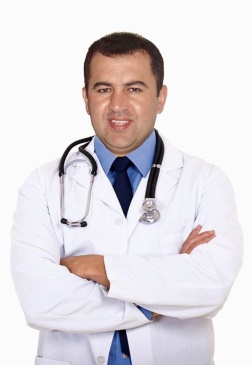 EDUCATION 